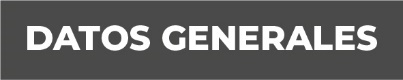 Nombre BERNAL GONZALEZ MENDOZA.Grado de Escolaridad: LicenciaturaCédula Profesional: 510046Teléfono de Oficina: 2737340157Correo Electrónico: bgonzalez@fiscaliaveracruz.gob.mxFormación Académica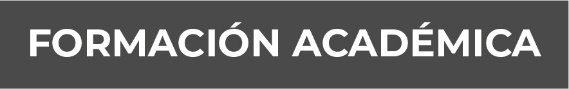 Licenciado en Derecho de la Universidad Autónoma de México, en el año de 1971.Titulado a través de la tesis: Recursos en el Derecho Mexicano del Trabajo a la Luz de la Teoría Integral.Trayectoria Profesional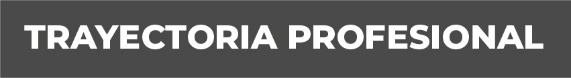 Agente del Ministerio Publico Municipal en Texistepec, Ver. (15 de junio 2001 a octubre de 2001)Agente del Ministerio Publico Investigador en el Municipio de las Choapas, Ver. (octubre del 2001 a mayo de 2003)Agente del Ministerio Publico Investigador en el Municipio de Jesús Carranza, Ver. (junio de 2003 a mayo de 2006).Agente 2do., del Ministerio Público Especializado en Responsabilidad Juvenil y de Conciliación en la Ciudad de Veracruz, Veracruz. (mayo 2006 a junio de 2011)Agente del Ministerio Publico Auxiliar del Subprocurador Regional de Justicia, Zona Centro-Veracruz (junio 2011 a septiembre 2014).Agente del Ministerio Público Especializado en Responsabilidad Juvenil y de Conciliación en Huatusco, Veracruz. (Septiembre de 2014 a mayo de 2015).Fiscal 2do. En Delitos Diversos, adscrito a la Unidad Integral de procuración de Justicia del Distrito XIII, con cabecera en Huatusco, Veracruz. (mayo de 2015 a 08 de septiembre de 2016)Fiscal Primero Orientador de la Unidad de Atención Temprana del XIII Distrito Judicial en Huatusco, Veracruz. (09 de septiembre de dos mil dieciséis a la presente fecha.) Conocimiento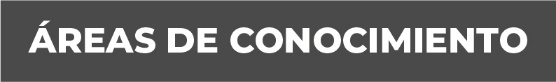 Derecho Penal, Constitucional, Civil, Amparo, Administrativo, Mercantil, Laboral, Agrario. Huatusco, Veracruz a 15 de noviembre de 2019.